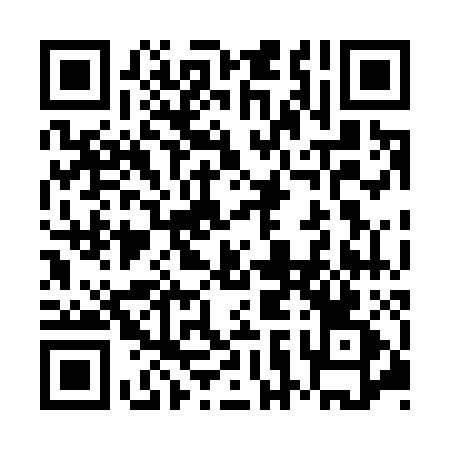 Prayer times for Bendick Murrell, AustraliaWed 1 May 2024 - Fri 31 May 2024High Latitude Method: NonePrayer Calculation Method: Muslim World LeagueAsar Calculation Method: ShafiPrayer times provided by https://www.salahtimes.comDateDayFajrSunriseDhuhrAsrMaghribIsha1Wed5:166:4112:033:035:256:452Thu5:176:4212:033:025:246:443Fri5:186:4312:033:015:236:434Sat5:186:4412:033:005:226:425Sun5:196:4412:032:595:216:426Mon5:206:4512:032:595:206:417Tue5:206:4612:032:585:196:408Wed5:216:4712:032:575:186:399Thu5:216:4712:032:575:176:3910Fri5:226:4812:032:565:176:3811Sat5:236:4912:032:555:166:3712Sun5:236:5012:032:555:156:3713Mon5:246:5012:032:545:146:3614Tue5:256:5112:032:535:146:3515Wed5:256:5212:032:535:136:3516Thu5:266:5312:032:525:126:3417Fri5:266:5312:032:525:126:3418Sat5:276:5412:032:515:116:3319Sun5:286:5512:032:515:106:3320Mon5:286:5612:032:505:106:3221Tue5:296:5612:032:505:096:3222Wed5:296:5712:032:495:096:3123Thu5:306:5812:032:495:086:3124Fri5:306:5812:032:485:086:3125Sat5:316:5912:032:485:076:3026Sun5:317:0012:032:485:076:3027Mon5:327:0012:032:475:066:3028Tue5:337:0112:042:475:066:2929Wed5:337:0212:042:475:056:2930Thu5:347:0212:042:475:056:2931Fri5:347:0312:042:465:056:29